Администрация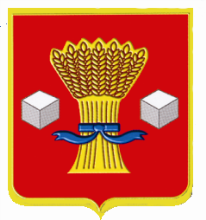 Светлоярского муниципального района Волгоградской областиПОСТАНОВЛЕНИЕот  12.. 04 .   2021	№ 601 Об окончании отопительного периода 2020-2021В соответствии с постановлением Правительства РФ от 06.05.2011 № 354 «О предоставлении коммунальных услуг собственникам и пользователям помещений в многоквартирных домах и жилых домов», Правилами оценки готовности к отопительному периоду, утвержденными Приказом Министерства энергетики Российской Федерации от 12 марта 2013 года № 103, руководствуясь Уставом Светлоярского муниципального района Волгоградской области, Уставом Светлоярского городского поселения Светлоярского муниципального района Волгоградской областип о с т а н о в л я ю:1. Утвердить окончание отопительного периода на территории Светлоярского муниципального района Волгоградской области 2020-2021 годов с 19.04.2021.2. Рекомендовать главам сельских поселений Светлоярского муниципального района Волгоградской области и руководителям ресурсоснабжающих организаций Светлоярского муниципального района Волгоградской области принять соответствующие нормативные акты об окончании отопительного периода с 19.04.2021.3. Директору МБУ «Управление муниципального хозяйства» (Новикову В.А.)  принять  меры  к  отключению  отопления  объектов  социальной  сферы с  19.04.2021.4. Рекомендовать генеральному директору ООО «КЭС» (Байбикова А.Ф.) прекратить с 19.04.2021 подачу тепловой энергии на отопление жилых помещений многоквартирного жилого фонда и организаций, расположенных на территории Светлоярского городского поселения Светлоярского муниципального района Волгоградской области.5. Руководителям управляющих организаций, обслуживающих многоквартирный жилой фонд, расположенный на территории Светлоярского городского поселения Светлоярского муниципального района Волгоградской области, прекратить подачу тепловой энергии в жилые дома с 19.04.2021.6. Руководителям ресурсоснабжающих, управляющих организаций и организаций потребителей тепловой энергии в срок до 01.05.2021 разработать утвердить Приказ о подготовке к отопительному периоду 2021-2022 и План мероприятий по подготовке к отопительному периоду 2021-2022 с учетом предписаний Ростехнадзора.7. Отделу по муниципальной службе, общим и кадровым вопросам администрации Светлоярского муниципального района Волгоградской области (Иванова Н.В.) направить настоящее постановление для опубликования в районной газете «Восход» и размещения на официальном сайте Светлоярского муниципального района Волгоградской области.8. Контроль над исполнением настоящего постановления возложить на заместителя главы Светлоярского муниципального района Волгоградской области А.В. Гладкова.Глава муниципального района		 Т. В. Распутина